Chtíc, aby spalChtíc, aby spal, tak zpívala synáčkovi.Matka, jež ponocovala, miláčkovi.Spi, nebes dítě milostné, Pán jsi a Bůh,pěje ti v lásce celý ráj, pozemský luh.Tobě jsem lůžko ustlala, Spasiteli,k chvále tvé tvory svolala, stvořiteli!Zasvitl z nebe hvězdy jas v jesličky tvé,národy všechny světlem svým k Betlému zve.Dřímej, to matky žádost jest, holubičko,v tobě se duše raduje, ó perličko!Nebesa chválu pějí tvou, slávu a čest,velebí tebe každý tvor, tisíce hvězd.Tichá nocTichá noc, přesvatá noc.V spánku svém dýchá zem,půlnoc odbila, město šlo spát,zdřímli dávno i pastýři stád,jen Boží láska, ta bdí,jen Boží láska, ta bdí.Tichá noc, přesvatá noc,náhle v ní jásot zní,vstávej, lide můj,tmu z očí střes,v městě BetléměBůh zrozen dnes,z lásky se člověkem stal,z lásky se člověkem stal.Tichá noc, přesvatá noc,stín a mráz vůkol nás,v hloubi srdce všakGloria hřmí,dík, že hříšník ses důvěrou smíu svaté rodiny hřát,u svaté rodiny hřát.Narodil se Kristus PánNarodil se Kristus Pán, veselme se,z růže kvítek vykvet nám, radujme se,z života čistého, z rodu královskéhonám, nám narodil se.Jenž prorokován jest, veselme se,ten na svět poslán jest, radujme se,z života čistého ...Člověčenství naše, veselme se,ráčil vzíti na se, radujme se,z života čistého ...Goliáš oloupen, veselme se,člověk jest vykoupen, radujme se,z života čistého ...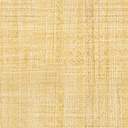 